Indianapolis Arts Garden - Piano Performance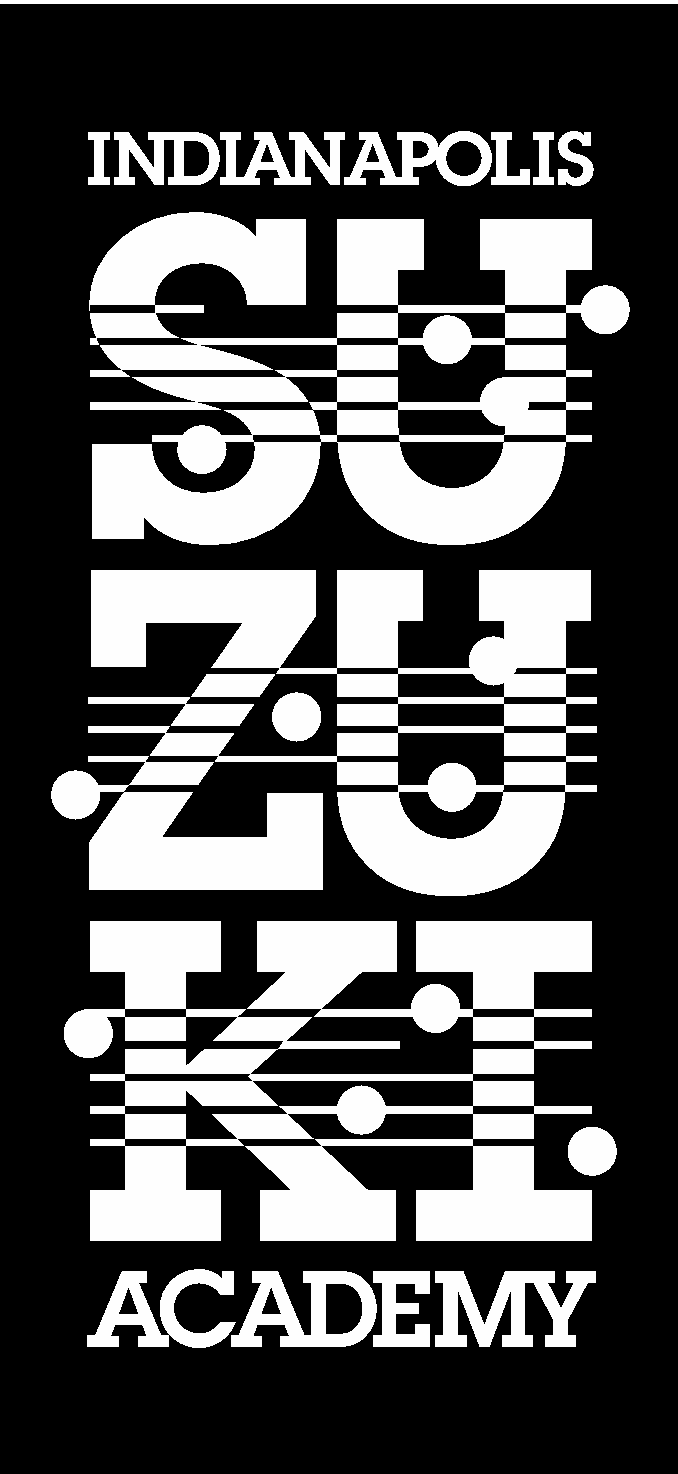 Saturday, February 10 at 1-3pmISA Piano students will be performing at the Indianapolis Arts Garden on Saturday February 10 with concerts starting at 1pm and 2pm.  Students will perform their annual concert piece.Assigned Times: Please let your private teacher know if you are unable to attend.1:00-2:00pm - Students assigned to the 4:00pm annual concert2:00-3:00pm - Students assigned to the 5:30pm annual concertPlease plan to arrive 10 minutes before your scheduled time.Location: Indianapolis Arts Garden, 110 W Washington St, Indianapolis, IN 46204 Attire: ISA T-shirt or Solo recital attire